Datos del Solicitante 							Fecha de Entrega:            /            /Documentos EntregadosSolvencia Académicas - Administrativas	Firma del Solicitante	                           _________________________________No se entregan documentos sin las respectivas solvencias.Si es una persona autorizada para retirar documentos deberá traer: autorización firmada y copia de cédula de identidad del titular.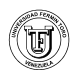 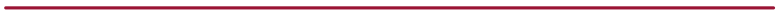 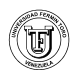 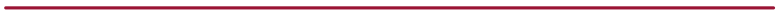 Datos del Solicitante 							Fecha de Entrega:            /            /Documentos EntregadosSolvencia Académicas - Administrativas	Firma del Solicitante	                           _________________________________APELLIDO Y NOMBRE: APELLIDO Y NOMBRE: APELLIDO Y NOMBRE: C.I. Nº:CARRERA:Lapso de Ingreso:Lapso de Ingreso:Lapso de Ingreso:TELEFONO: TELEFONO: Email:Título de Bachiller Original   Notas certificadas Originales de 1ero a 5to añoPartida de Nacimiento OriginalPlanillas OPSU (Rusnies, SNI)APELLIDO Y NOMBRE: APELLIDO Y NOMBRE: APELLIDO Y NOMBRE: C.I. Nº:CARRERA:Lapso de Ingreso:Lapso de Ingreso:Lapso de Ingreso:TELEFONO: TELEFONO: Email:Título de Bachiller Original   Notas certificadas Originales de 1ero a 5to añoPartida de Nacimiento OriginalPlanillas OPSU (Rusnies, SNI)